Présence Chorégraphique32, av Général Vincent 30700 UZESAmbiance accueillante et convivialeStudio agréable et lumineuxCoaching personnalisé Principes Fondamentaux des cours de Pilates :Respiration : Apprendre à coordonner la respiration avec les mouvements, ce qui favorise la concentration et la relaxation.Centrage : Comprendre l’importance de la stabilité du centre du corps (le tronc et le bassin) pour une posture solide et un mouvement efficace.Contrôle : Développer la conscience corporelle et la maîtrise des mouvements en utilisant des mouvements lents et contrôlés.Précision : Effectuer chaque mouvement avec précision pour privilégier la qualité des mouvements à la quantité.Concentration : Pratiquer la concentration mentale pendant les exercices pour une meilleure connexion esprit-corps.Fluidité : Enchaîner les mouvements de manière fluide et harmonieuse pour développer la coordination et la grâce.Pilates Mat (Tapis) le mardi à 10h, le jeudi à 11h, le vendredi à 12h15Un travail d’esprit et de corps qui réunit mouvement et respiration pour renforcer, étirer et équilibrer le corps entier en profondeur et douceur.  Un mélange d’exercices classiques du répertoire de Joseph Pilates et de moins classiques.  Des variantes et des adaptations pour assurer des séances efficaces, fonctionnelles et variées pour chaque élève.  Les exercices se pratiquent debout, à 4 pattes, allongé sur le dos, les côtés et sur le ventre.  Les accessoires : bandes élastiques longues, cercles magiques et petits ballons sont utilisés pour varier l’intensité des exercices.Pilates Doux le jeudi à 10hRessemble au cours de Pilates Mat mais laisse un plus de temps entre les exercices renforcer le corps entier, travailler la souplesse et l’équilibre tout en douceur. Pilates Dynamique le jeudi à 12h15Combine les principes fondamentaux de Pilates avec des mouvements dynamiques de Fitness mettant l'accent sur la force, la flexibilité et l'équilibre. Les transitions entre les exercices sont vives pour maintenir un rythme dynamique et un niveau d'intensité assez élevée.C’est une séance énergique et stimulante qui améliore la force, la flexibilité, la posture et la coordination. Il est préférable d'avoir une base en matière de Pilates ou d'exercice physique avant de participer à un cours de Pilates Dynamique.Pilates Flow le mardi à 12h15Le concept de flow est un état mental et physique dans lequel une personne est pleinement immergée dans une activité.Basé sur les exercices de Pilates Mat traditionnel, le Pilates Flow intègre des mouvements fluides et enchaînés pour renforcer et tonifier le corps tout en améliorant la flexibilité et la coordination.  L'objectif principal est de travailler la stabilité du tronc, la force des muscles profonds, la posture et la coordination. Les mouvements sont effectués avec précision, en accordant une attention particulière à la respiration..Pilates Actif le vendredi à 11hUne combinaison dynamique de différentes techniques qui intègrent les principes du Pilates, des exercices cardiovasculaires et des mouvements de la danse aérobique. Il s'agit d'une séance d'entraînement complète qui vise à renforcer le corps, à améliorer la condition physique, à développer la coordination et à favoriser une bonne posture. Le travail cardio consiste en des chorégraphies très simples et amusantes sur une musique entrainante.  Les exercices de Pilates se concentrent sur la respiration contrôlée, la concentration et la précision des mouvements.Fitness Yoga le mercredi à 8h et le vendredi à 8hL’union de la respiration et le mouvement pour renforcer le corps et pour calmer l’esprit par la pratique des postures traditionnelles de yoga avec des exercices de respiration.  Ce travail permet aux élèves de renforcer le corps, d'améliorer la souplesse et de trouver un équilibre intérieur.  S’assouplir, se détendre, se renforcer et se sentir bien.  Le meilleur moyen pour commencer la journée !Fitness au Féminin le mardi à 11hUne séance sportive pour renforcer le système cardiovasculaire, les muscles et les os.Une variété de méthodes d’entrainements pour travailler le corps :Cardio-kickboxing et danse aérobiqueHIIT Entrainement en intervalles de haute intensitéEntrainement fonctionnel exercices qui renforcent pour pouvoir mieux effectuer les tâches quotidiennesAccessoires : haltères, élastiques et mini-bandes élastiquesDates du 1er trimestremardi 19 septembremercredi 20 septembrejeudi 21 septembrevendredi 22 septembremardi 26 septembremercredi 27 septembrejeudi 28 septembrevendredi 29 septembremardi 3 octobremercredi 4 octobrejeudi 5 octobrevendredi 6 octobremardi 10 octobremercredi 11 octobrejeudi 12 octobrevendredi 13 octobremardi 17 octobremercredi 18 octobrejeudi 19 octobrevendredi 20 octobreDates Vacances de la Toussaint à être précisées 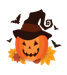 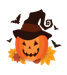 mardi 24 octobremercredi 25 octobrejeudi 26 octobrevendredi 27 octobremardi 31 octobremercredi 1er  novembrejeudi 2 novembrevendredi 3novembremardi 7 novembremercredi 8 novembrejeudi 9 novembrevendredi 10 novembremardi 14 novembremercredi 15 novembrejeudi 16 novembrevendredi 17 novembremardi 21 novembremercredi 22 novembrejeudi 23 novembrevendredi 24 novembremardi 28 novembremercredi 29 novembrejeudi 30 novembrevendredi 1er décembremardi 5 décembremercredi 6 décembrejeudi 7 décembrevendredi 8 décembremardi 12 décembremercredi 13 décembrejeudi 14 décembrevendredi 15 décembremardi 19 décembremercredi 20 décembrejeudi 21 décembrevendredi 22 décembre VACANCES DE NOËL 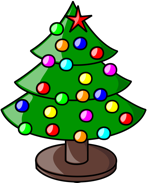 REPRISE DES COURS LE MARDI 9 JANVIER 2024Fiche d’inscription 2023-2024Mardi 10h Pilates MatMardi 11h Fitness au fémininMardi 12h15 Pilates FlowMercredi 8h Fitness YogaJeudi 10h Pilates DouxJeudi 11h Pilates MatJeudi 12h15 Pilates DynamiqueVendredi 8h Fitness YogaVendredi 11h Pilates ActifVendredi 12h15 Pilates MatTarifs pour la saison 2023-24(Paiement peut se faire en 3 chèques encaissé en septembre, début janvier et début avril)  (chèques à l’ordre de M. LISS) un cours par semaine  €360deux cours par semaine €540cours illimités  €600Les tarifs au trimestre du mardi 19 septembre au vendredi un cours par semaine pour un trimestre:  €150deux cours par semaine pour une trimestre:  €220  illimité pour un trimestre:   €240 euros Carte de 10 séances €160 valable pour la saison 2023-2024 jusqu’au vendredi 5 juillet 2024  PRENOM et NOM…………………………………………………………………………………………………………… ADRESSE………………………………………………………………………………………………………………………… EMAIL…………………………………………………………………………………………………………………………….. TELEPHONE : …………………………………………………………………………………………………………………. DATE DE NAISSANCE………………………………………………………………………………………………………PROFESSION……………………………………………………………………………………………………………………Nom et tél EN CAS D’URGENCE :…………………………………..………………………………………………..Je m’engage à fournir un certificat médical de non contre-indication à la pratique de la gymnastique Fait à ………………………            le ……………………………. 